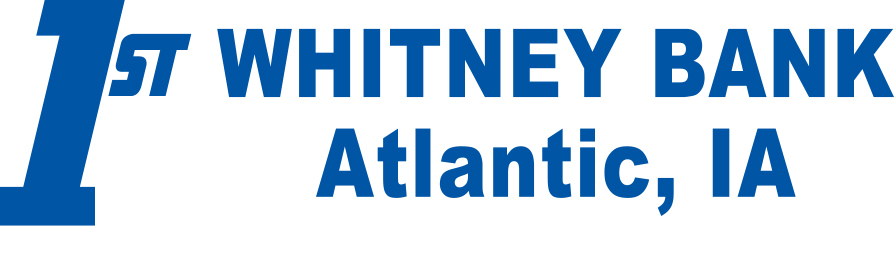 223 Chestnut Street – 700 Chestnut StreetPO Box 71 Atlantic, IA 50022712-243-3195 Main 712-243-4183www.firstwhitneybank.com First Whitney Bank & Trust is committed to the health and safety of our customers and employees.  Coronavirus (COV-19) presents a unique challenge to all of us and we have business continuity plans in place to continue serving our customers during these times.  We encourage our customers to use the array of technology that we offer at your fingertips.  This includes on-line banking with bill-pay, mobile banking with mobile deposit and ATM access at our branch location.  As always, we are available by phone for your banking needs and in-person at both our main and branch bank locations.  If you are not enrolled in any of our on-line services, please contact us at 712-243-3195 or visit our website at www.firstwhitneybank.com.  We appreciate your continued business and we will continue to serve our customers and community during this period.  